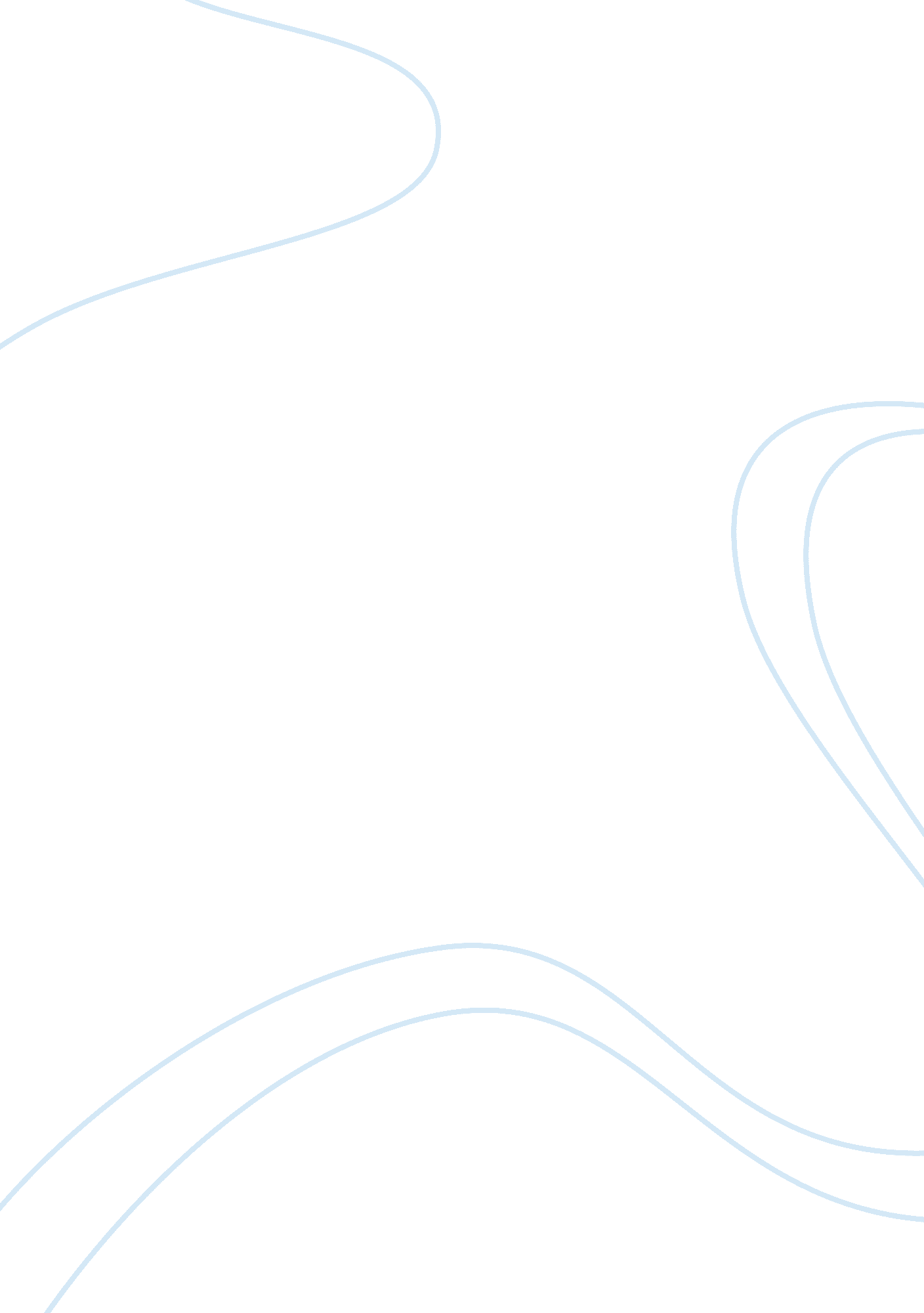 Common law marriage assignmentLaw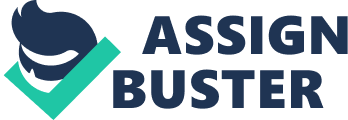 Common Low Marriage Common Law Marriage “ To love one another and grow together as one,” comes to my mind as I sit and discuss my common law marriage with my friends. In society eyes you are not considered married unless you have a wedding and a marriage licenses. My legally married friends do not consider the agreement that my husband and I have agreed on as being legally married. According to Webster the meaning of Common Law Marriage is a relationship created by greement and cohabitation rather than by ceremony. I agree with this definition. The reason I agree with the definition is that it’s an informal marriage by habit and repute. What this mean is that two people have decided to stay together temporarily. In the state of Alabama this law does apply. There are a couple of things you have to prove in order to be common law married. First, both of you must have the legal right or “ capacity to marry. ” ?? In other words you must be an dult, you must be of the opposite sex from the person you tend to marry, you must be of sound mind, and you must not be married to anyone else. For instance, people who have lived together for many years, call themselves husband and wife and have many children still do not have a common law marriage if one of them is still married to someone else. However, they can find their selves as common law married if the person that’s married at the time gets a divorce whiles ou are living together. It can also happen if the person that’s married spouse dies while you are living together. Each person must intend to be married to the other person is another thing that has to be proven to become common law married. Some ways of doing this are by using the same last name, you must recognize yourselves as my husband and my wife to the public, and file a joint tax return. Keep in mind that one problem is, it is hard to know what people intended when… 